.The dance starts after 32 counts.S1: Side rock, cross shuffle, ¼ turn, ¼ turn, shuffle forwardS2: Side, touch, kick ball cross, side rock, coaster step(Restart: on wall 3, facing 12 o’clock.)S3: Walk, walk, shuffle forward, 2x in a circle (clockwise)(Do steps 1-8 as you would walk in a circle.)S4: Walk, walk, anchor step, back, back, sailor ¼ turn L(Restart: on wall 7, facing 9 o’clock)S5: Side rock, sailor step, point, point, sailor ¼ turn L(Restart: on wall 6, facing 6 o’clock)S6: Walk, walk, heel & heel, & walk, walk, heel & heel &S7: Cross rock, side shuffle, cross, side, ¼ turn , side shuffleS8: Rock step, triple turn on place, rock step, coaster stepRestart 1:  On wall 3, after 16 counts, facing 12 o’clock.Restart 2:  On wall 6, after 40 counts, facing 6 o’clock.Restart 3:  On wall 7, after 32 counts, facing 9 o’clock.Have fun!Contact: martinchen_2002@yahoo.deLast Update - 23rd Jun 2015Old Beach Roller Coaster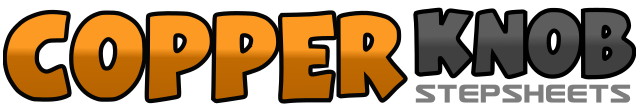 .......Count:64Wall:4Level:Intermediate.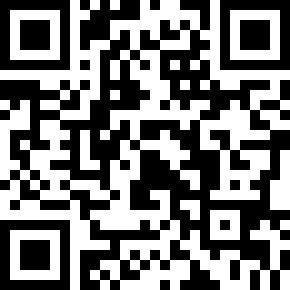 Choreographer:Martina Ecke (DE) - August 2014Martina Ecke (DE) - August 2014Martina Ecke (DE) - August 2014Martina Ecke (DE) - August 2014Martina Ecke (DE) - August 2014.Music:Roller Coaster - Luke BryanRoller Coaster - Luke BryanRoller Coaster - Luke BryanRoller Coaster - Luke BryanRoller Coaster - Luke Bryan........1-2Step right to right – weight back on left3&4Cross right over left, step left to left, cross right over left5-6¼ turn right (3 o'clock), step left back, ¼ turn right (6 o'clock), step right beside left7&8Step left forward, step right beside left, step left forward1-2Step right to right, touch left beside right3&4Kick left forward, step left beside right, cross right over left5-6Step left to left – weight back on right7&8Step left back, step right beside left, step left forward1-2Step right forward, step left forward3&4Step right forward, step left beside right, step right forward  (12 o’clock)5-6Step left forward, step right forward7&8Step left forward, step right beside left, step left forward (6 o’clock)1-2Step right forward, step left forward3&4Lock right behind left, recover weight on the left, step back on right5-6Step left back, step right back7&8¼  turn left, step left behind right, step right to the right side, step left in place (3 o’clock)1-2Step right to right – weight back on left3&4Step right behind left, step left on left, step right in place5-6Touch left toe forward, touch left toe to the left side7&8¼ turn left, step left behind right, step right to the right side, step left in place (12 o’clock)1-2Step right forward, step left forward3&4&Touch right heel forward, step right beside left, touch left heel forward, step left beside right5-6Step right forward, step left forward7&8&Touch right heel forward, step right beside left, touch left heel forward, step left beside right1-2Cross right over left – weight back on left3&4Step right to right, step left beside right, step right to right5-6Cross left over right, step right to right side7&8¼ turn left, step left to left side, step right beside left, step left to left side (9 o’clock)1-2Rock right forward – weight back on left3&4Make full turn right on place stepping Right-Left-Right5-6Rock left forward – weight back on right7&8Step left back, step right beside left, step left forward